Space activities 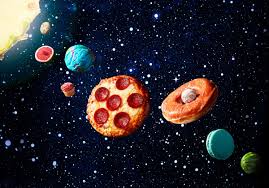 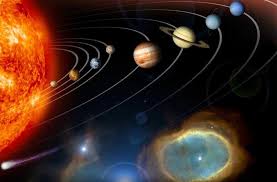 Space mobile ideas – here are a few ideas. There are lots more online. 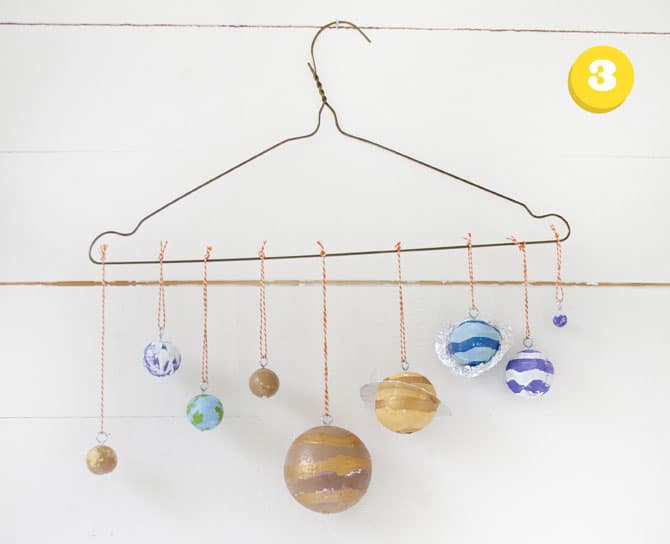 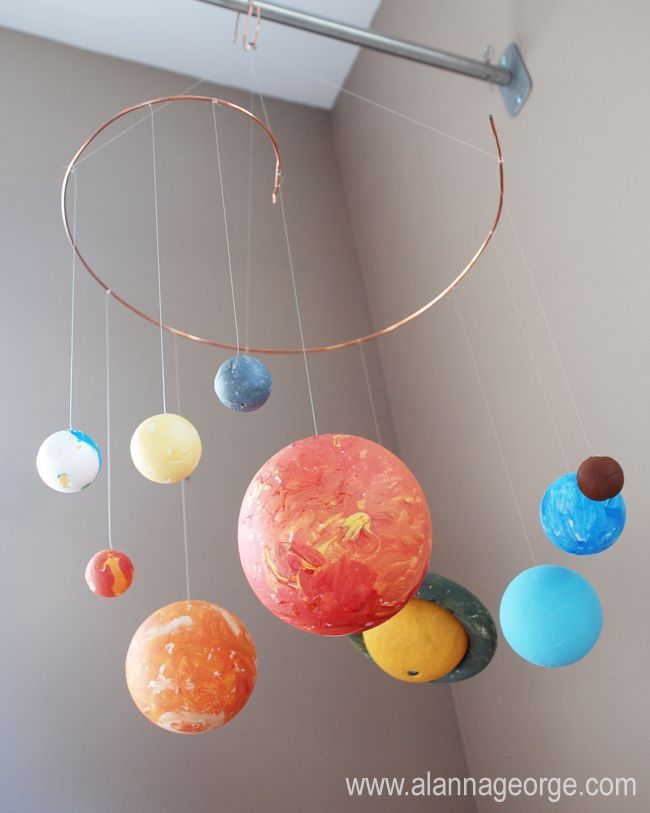 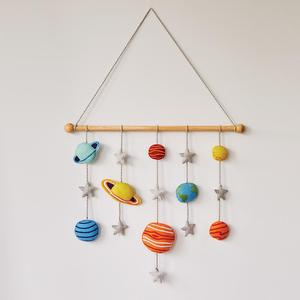 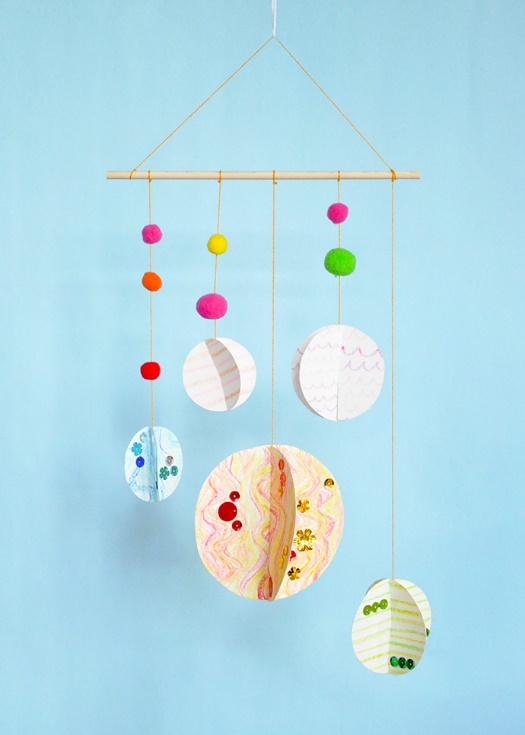 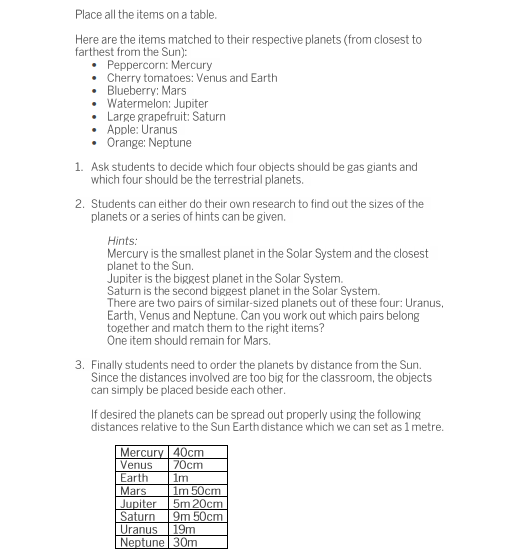 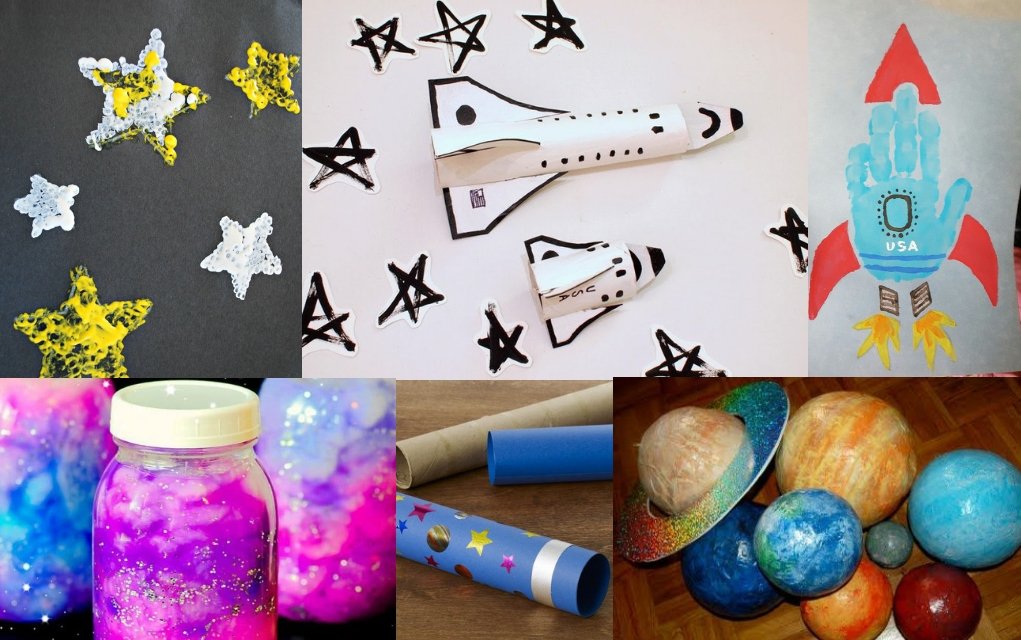 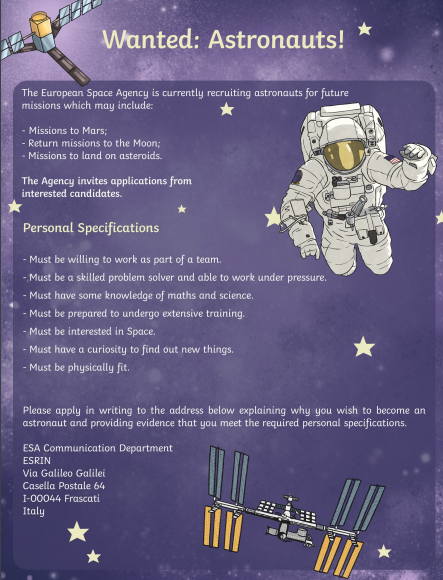 ResearchDesign!Solar system fact huntGet creative!Research our solar system. How many planets are there?What are they called?What are they like?Use the internet to find out facts. Create an information poster You could do one for each planet or one for all.How about a PowerPoint presentation?Design a new planet a new planet.Think about What will it look like?Who lives there?Colour?Signs of life?What is it made of?I have shared a worksheet the website. Complete the fact hunt sheet on website. Design and make a space mobile. See ideas below… lots more online.Research our solar system. How many planets are there?What are they called?What are they like?Use the internet to find out facts. Create an information poster You could do one for each planet or one for all.How about a PowerPoint presentation?Design a new planet a new planet.Think about What will it look like?Who lives there?Colour?Signs of life?What is it made of?I have shared a worksheet the website. Astronaut Design and make a space mobile. See ideas below… lots more online.Research our solar system. How many planets are there?What are they called?What are they like?Use the internet to find out facts. Create an information poster You could do one for each planet or one for all.How about a PowerPoint presentation?Design a new planet a new planet.Think about What will it look like?Who lives there?Colour?Signs of life?What is it made of?I have shared a worksheet the website. watch the video clip https://www.bbc.co.uk/bitesize/clips/zjbvr82https://www.bbc.co.uk/bitesize/clips/zyw8q6flook below for astronaut wanted poster below. Write your own application to become an astronaut Design and make a space mobile. See ideas below… lots more online.Research our solar system. How many planets are there?What are they called?What are they like?Use the internet to find out facts. Create an information poster You could do one for each planet or one for all.How about a PowerPoint presentation?ConstellationsRocketFruit solar systemResearch our solar system. How many planets are there?What are they called?What are they like?Use the internet to find out facts. Create an information poster You could do one for each planet or one for all.How about a PowerPoint presentation?Look at powerpoint on website https://www.kcedventures.com/blog/astronomy-activities-for-kids-books-about-the-starsNow create your own constellations Create your own space water rocket.See website for instructions Create a fruit solar system.See below for instructionsMindfulnessReading  CrosswordTimelineSpace themed mindfulness colouring sheets. Space reading comprehension on website.Read carefully then answer questions   Complete the space crossword off the website. Now try to make your own for someone to complete. Complete the sheet on the website. Order the dates along the timeline. Remember to start with the earliest year. Your turn!!Useful websites!Now its your turn to get creative and imaginative. Choose your own activities; think about what else you would like to learn. Maybe create a quiz to share with friends. Look at the current launch and create a presentationI can’t wait to see what you decide. https://www.youtube.com/watch?v=Td_A9H69eE8 – VIDEO https://www.nasa.gov/kidsclub/index.htmlhttps://www.spacekids.co.uk/learn/https://www.natgeokids.com/uk/teacher-category/space/https://www.planetsforkids.org/https://www.sciencekids.co.nz/space.htmlhttps://www.dkfindout.com/uk/space/http://www.primaryhomeworkhelp.co.uk/revision/Science/space.htmhttps://spaceplace.nasa.gov/menu/play/ - games https://www.topmarks.co.uk/Search.aspx?q=space – games https://www.topmarks.co.uk/Interactive.aspx?cat=73 – games 